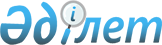 О снятии ограничительных мероприятий и признании утратившим силу решения акима Кокжиринского сельского округа Тарбагатайского района Восточно-Казахстанской области от 04 июня 2015 года № 13 "Об установлении ограничительных мероприятий в зимовке "Токтар" Кокжиринского сельского округа Тарбагатайского района"Решение акима Кокжиринского сельского округа Тарбагатайского района Восточно-Казахстанской области от 8 сентября 2022 года № 14. Зарегистрировано в Министерстве юстиции Республики Казахстан 9 сентября 2022 года № 29479
      В соответствии со статьей 27 Закона Республики Казахстан "О правовых актах", подпунктом 8) статьи 10-1 Закона Республики Казахстан "О ветеринарии" и на основании представления главного государственного ветеринарно-санитарного инспектора Тарбагатайского района от 07 июля 2015 года № 479 РЕШИЛ:
      1. Снять установленные ограничительные мероприятия на территории зимовки "Токтар" Кокжиринского сельского округа Тарбагатайского района в связи с проведением комплекса ветеринарных мероприятий по ликвидации очагов болезни бешенство крупного рогатого скота.
      2. Признать утратившим силу решение акима Кокжиринского сельского округа Тарбагатайского района от 04 июня 2015 года № 13 "Об установлении ограничительных мероприятий в зимовке "Токтар" Кокжиринского сельского округа Тарбагатайского района" (зарегистрировано в Реестре государственной регистрации нормативных правовых актов за № 4015).
      3. Государственному учреждению "Аппарат акима Көкжиринского сельского округа Тарбагатайского района Восточно-Казахстанской области" в установленном законодательством Республики Казахстан порядке обеспечить:
      1) государственную регистрацию настоящего решения в Министерстве юстиции Республики Казахстан; 2) размещение настоящего решения на интернет–ресурсе акимата Тарбагатайского района после его официального опубликования.
      4. Контроль за исполнением настоящего решения оставляю за собой.
      5. Настоящее решение вводится в действие после дня его первого официального опубликования.
					© 2012. РГП на ПХВ «Институт законодательства и правовой информации Республики Казахстан» Министерства юстиции Республики Казахстан
				
      аким Кокжиринского  сельского округа

М. Суйесинов
